TWITTER – County Specific1st Tweet:It’s a new era for driver licensing in KY! Starting [YOUR TRANSITION DATE HERE], driver licensing services for residents of [YOUR COUNTY] will transfer from the Office of the Circuit Court Clerk to KYTC Driver Licensing Regional Offices. Learn more: https://bit.ly/license-transition-sept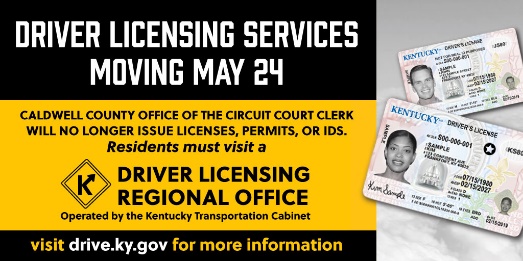 2nd Tweet in a thread:Regional offices offer more choices & modern services that take licensing to the next level. @kystatepolice will continue to oversee all permit & license testing. Appointments MUST BE scheduled for written or road testing. Visit kentuckystatepolice.org/driver-testing for scheduling & locations.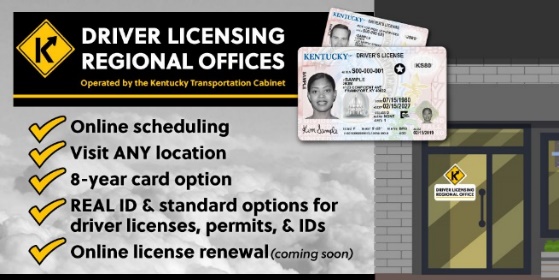 